BUSQUEM UN TRESOR? 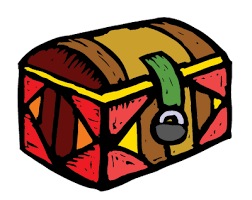 UN JOC DE PISTES PER TOTA LA CASA
HO VOLEU PROVAR? HEU D'ESCRIURE ORDRES PER ANAR A LLOCS DE CASA  I ANAR AVISANT ON TROBARAN LA SEGÜENT PISTA.HO PODEU FER AMB RODOLINS, DONANT PISTES, FENT DIBUIXOS, ...Si VOLS SABER ON HAS D’ANAR,LES LLETRES HAS D’ORDENARI   U   C   A   N